.Intro : 32 comptesSECTION 1: [1-8]  Kick Ball Change, Stomp RF forward(with toes turns to right), Twist right heel Out, In, Kick RF forward, RF back, LF beside LFSECTION 2: [9-16]	RF Rock Step forward, Chassé 1/2R, Rock Step LF forward, 1/4L LF to left, Touch  RF to RightRESTART ICI AU MUR 3 (6H) après 16 comptes   vous ferez face à 9HSECTION 3: [17-24]	REPEAT SECTION 1SECTION 4: [25-32] 	REPEAT SECTION 2  (6H)RESTART ICI AU MUR 6 (3H) après 32 comptes vous ferez face à 9HSECTION 5: [33-40]	Jazz Box Chassé Right, Jazz Box  Chassé LeftSECTION 6: [41-48]	RF Jazz Box (progressing backward) , LF Jazz Box (progressing backward), Coaster Step with LFSECTION 7: [49-56]	Walk Forward R,L, Kick Ball Change , Walk Forward R,L, Step Turn 1/4LSECTION 8: [57-64]	RF Toe Strut forward, 1/4L LF Toe Strut Forward, RF Toe Strut forward, 1/4L LF Toe Strut ForwardRESTART  AU MUR 3  (6H)après les 16 premiers  comptes (Vous ferez face à 9H) Recommencer la danseRESTART AU MUR 6 (3H)après les 32 premiers  comptes (Vous ferez face à 9H) Recommencer la danseWOHOUUUUUU Have FUNNNNNNNN :-)Un rêve, du coeur au travail, ma passion de la danse et mon amour pour les gens ...C'est ma réalité qui se construit avec vous.  Merci d'être là   Guylaine xxContact: gbourdages@hotmail.comMissing (fr)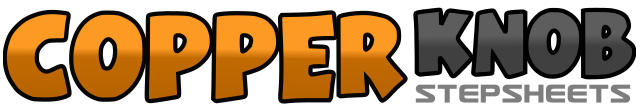 .......Count:64Wall:4Level:Novice.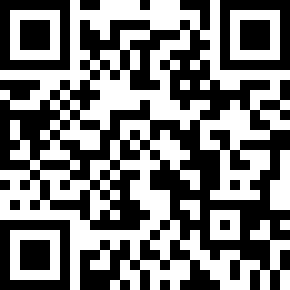 Choreographer:Guylaine Bourdages (CAN) - Novembre 2016Guylaine Bourdages (CAN) - Novembre 2016Guylaine Bourdages (CAN) - Novembre 2016Guylaine Bourdages (CAN) - Novembre 2016Guylaine Bourdages (CAN) - Novembre 2016.Music:Missing - William Michael Morgan : (Album: Vinyl)Missing - William Michael Morgan : (Album: Vinyl)Missing - William Michael Morgan : (Album: Vinyl)Missing - William Michael Morgan : (Album: Vinyl)Missing - William Michael Morgan : (Album: Vinyl)........1&2Kick PD avant (1), Plante du PD près du PG (&),  PG sur place (2)3-4Déposer PD en tournant les orteils à droite (3), tourner le talon D vers la droite (4),5-6Ramener talon D à gauche (5), Kick PD avant droite (6)7-8PD arrière (7), PG assemblé au PD (8)1-2PD avant (1), Retour du poids sur le PG (2)3&41/4D PD à D (3), PG à côté du PD (&), 1/4D PD avant (4)5-6PG avant (5), Retour du poids sur le PD (6)7-81/4G PG à Gauche (7), Pointer PD à Droite  (8)  (3H)1-2PD croisé devant PG (1), PG lég en arrière (2)3&4PD à Droite (3), PG à côté du PD (&), PD à Droite (4)5-6PG croisé devant PD (5), PD lég en arrière (6)7&8PG à Gauche (7), PD à côté du PG (&), PG à Gauche (8)1-2-3PD croisé devant PG (1), PG lég arrière (2) , PD arrière (3)4-5PG croisé devant PD (4), PD lég arrière (5)7-8PG arrière (6), PD assemblé au PG (7), PG avant (8)1-2Marche avant D (1) ,G (2)3&4Kick PD avant (3), Plante du PD près du PG (&), PG sur place (4)5-6Marche avant D (5) ,G (6)7-8PD avant (7), 1/4G transfert le poids sur le PG (8)1-2Plante du PD avant (1), Déposer le talon D (2)3-41/4G Plante du PG avant (3), Déposer le talon G (4)5-6Plante du PD avant (5), Déposer le talon D (6)7-81/4G Plante du PG avant (7), Déposer le talon G (8)